Bonjour Océane et Alexandra,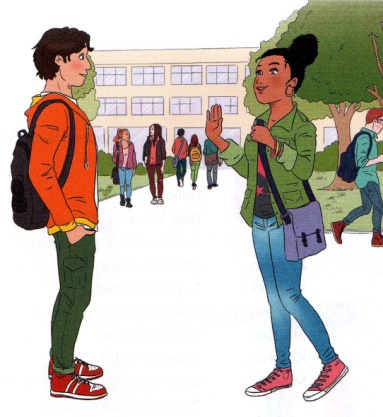 Voici le début du premier chapitre  de néerlandais.Je vous demande de répondre en français aux questions (p1)Ensuite  vous écoutez le dialogue en utilisant une application QR code sur votre gsm. Entraînez-vous à lire et prononcer correctement (p2). Correction en classe dès la rentrée !Bon travail et bonnes vacances d’automne !1. De eerste schooldag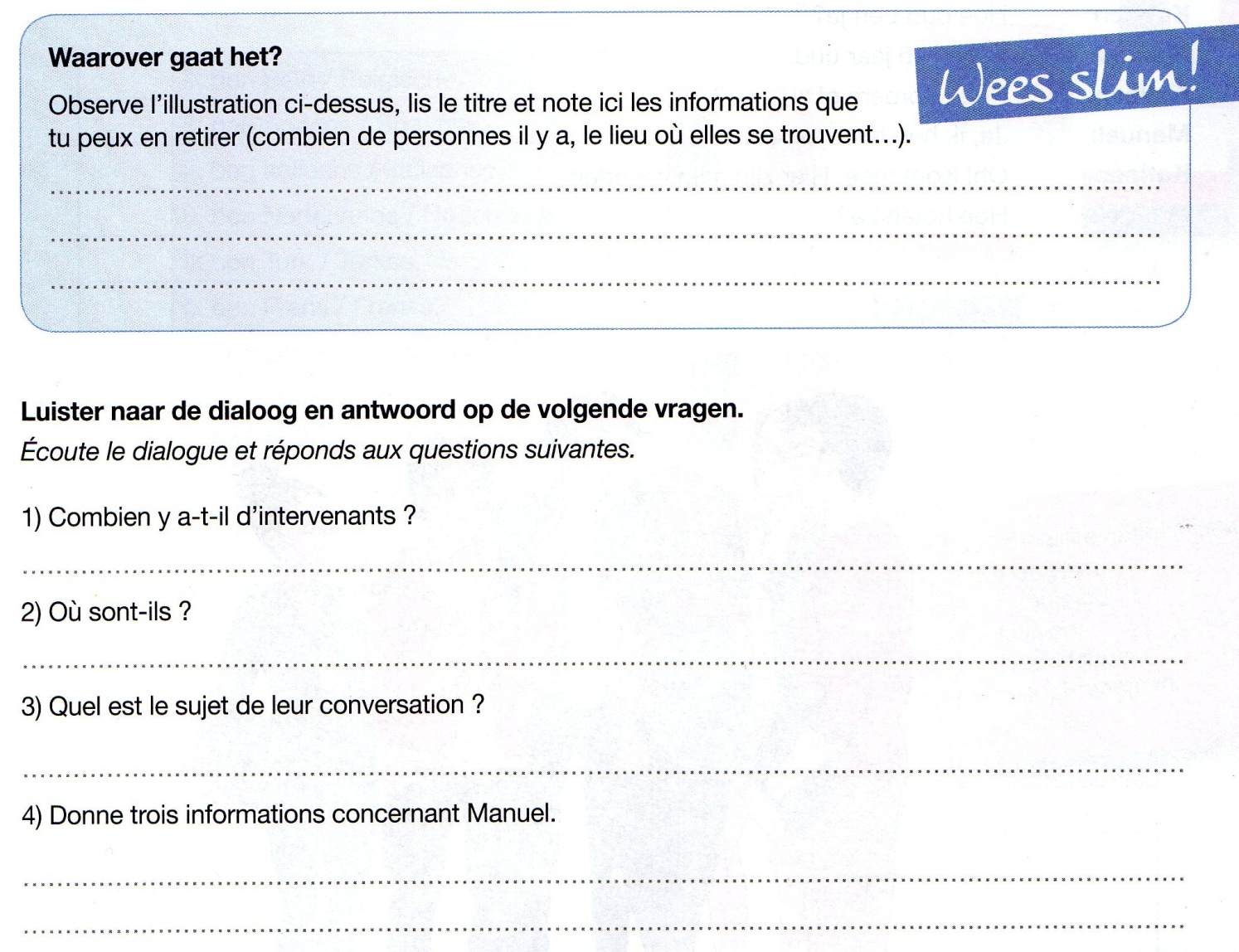 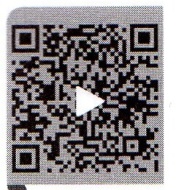 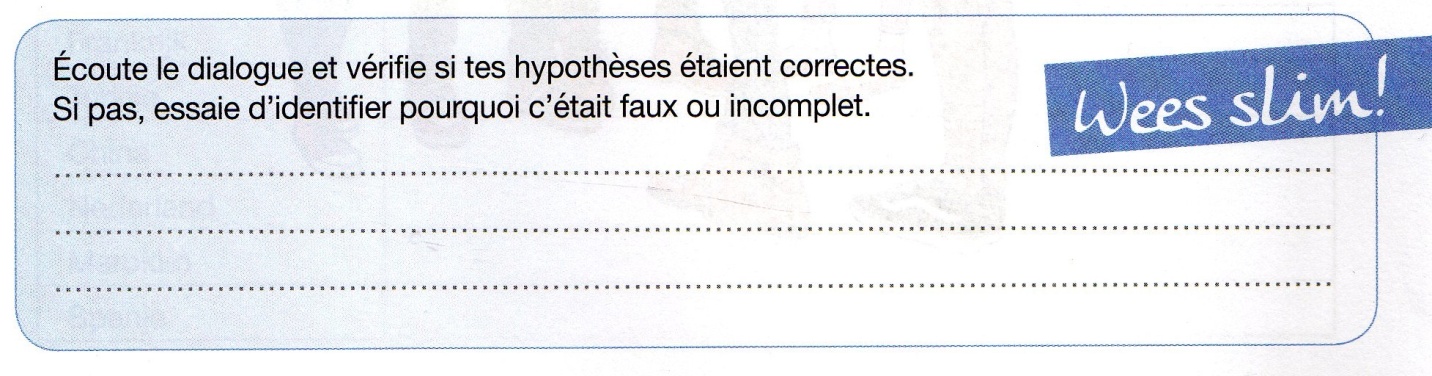 Script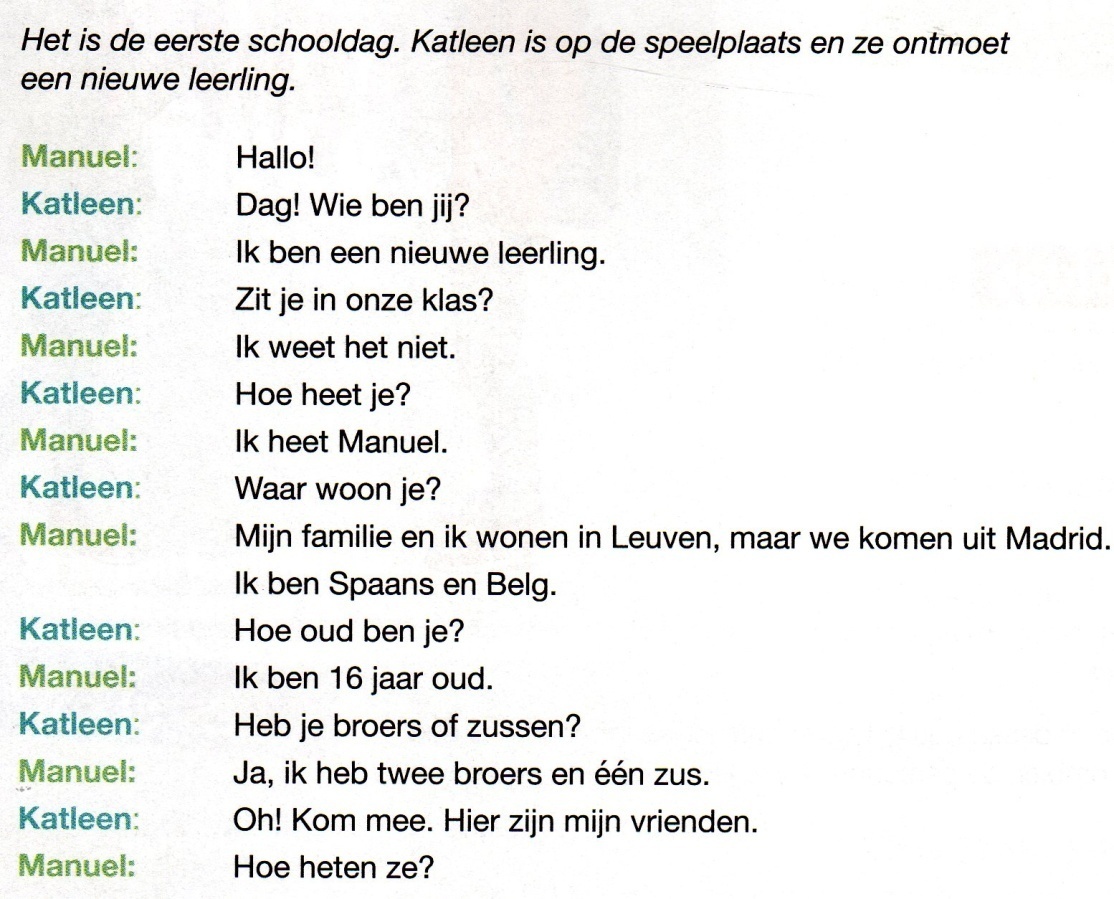 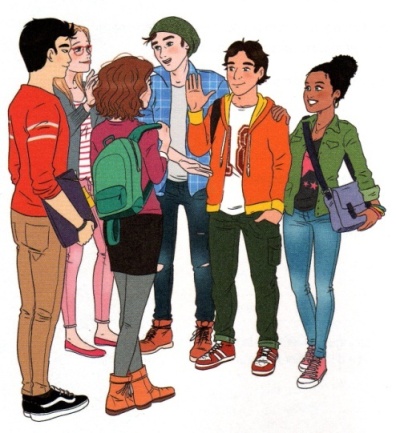 